Обработка изделий: Кромки фанеры закруглены и шлифованы, окрашены. Для окраски элементов из влагостойкой фанеры применяется водно-дисперсионное покрытие, устойчивое к атмосферному и химическому воздействию. На фанерных элементах нанесено стилизованное изображение износостойкими красками на UV-принтере. Финишное покрытие - водно-дисперсионный лак с добавлением биоцидной добавки НАНОСЕРЕБРО.Изделия из металла имеют плавные радиусы закругления и тщательную обработку швов. Для покрытия изделий из стали используется экологически чистое, обладающее хорошей устойчивостью к старению в атмосферных условиях, стабильностью цвета антикоррозийное, выдерживающее широкий диапазон температур, двойное порошковое окрашивание.В целях безопасности все отдельно выступающие детали и резьбовые соединения закрыты пластиковыми колпачками, края болтов закрыты пластиковыми заглушками.Закладные детали опорных стоек – двойное порошковое окрашивание.Соответствие стандартам: Все изделия ТМ СКИФ спроектированы и изготовлены согласно национальному стандарту РФ, а именно ГОСТ Р52169-2012, ГОСТ Р52299-2013.Оборудование изготовлено по чертежам и техническим условиям изготовителя и соответствует требованиям ТР ЕАЭС 042/2017.Паспорт на изделие: на русском языке, согласно ГОСТ Р 52301-2013, раздел 5.Гарантийный срок на изделия 12 месяцевНазначенный срок службы 10 лет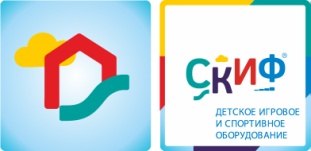 ИО 11.М.04.01                                                 Качели ИО 11.М.04.01                                                 Качели ИО 11.М.04.01                                                 Качели КомплектацияКомплектацияКомплектацияКол-воЕд-ца изм.1КаркасКаркас состоит из двух стоек и перекладины. Каждая из стоек выполнена из стальных труб диаметром 42мм (1 шт), 32мм (2 шт). Стойки окрашены порошковой краской в красный цвет. Размер стойки качели, мм: 1200х350х2430(h) -габарит до бетонированияПерекладина выполнена из стальной трубы диаметром 42 мм, окрашена порошковой краской в зеленый цвет. Стойки качели и перекладина для подвеса соединяются между собой фланцами при помощи болтов.Размер перекладины, мм: 1000х120х120Габариты каркаса после бетонирования1600х1200х2000(h)1комплект2СиденьеЗакрытое сиденье из термоэластопласта. Размер — 440х287х235 мм. Внутри конструкции предусмотрены металлическая пластина и закладные, которые придают изделию высокую прочность. Сиденье предназначено для детей до 3-х лет — защитные вертикальные ограничители и обод обеспечивают безопасное и комфортное положение маленького ребёнка1комплект4ЦепьЦепь: короткозвеньевая, некалиброванного класса, прочность металла Т (8), диаметр сечения звена цепи 6 мм. Цепи соединены в единый подвес наконечником для крепления к перекладине качели. Наконечник выполнен из профиля 30х30мм, втулки и подшипника. Наконечник окрашен в красный цвет. Цепь защищена кембриком на всю длину1комплект3Габариты (ДхШхВ), мм1600х1200х2000(h)1600х1200х2000(h)1600х1200х2000(h)4Зона безопасности, мм 6950х18506950х18506950х1850